Муниципальное казённое общеобразовательное учреждение«Медведицкая  средняя   школа»Жирновского муниципального района   Волгоградской областиПРИКАЗО проведении итогового собеседования по русскому языку в МКОУ «Медведицкая СШ» 2020-2021 учебном году        В соответствии совместным приказом Министерства просвещения Российской Федерации и Федеральной службой по надзору в сфере образования и науки от 07 ноября 2018 года № 189/1513 «Об утверждении Порядка проведения государственной итоговой аттестации по образовательным  программам основного общего образования», приказами комитета образования, науки и молодёжной политики Волгоградской области от 16.12.2020 № 147 «О проведении итогового собеседования  по русскому языку в 2020/2021 учебном году», от 18.01.2021 № 10 «О внесении изменений в приказ комитета образования, науки  и молодёжной политики Волгоградской области от 28 октября 2019 года № 138 «Об утверждении Порядка проведения итогового собеседования по русскому языку в Волгоградской области», с целью организации и проведения итогового собеседования  по русскому языку в Волгоградской области », с целью  организации и проведения итогового собеседования  по русскому языку в Жирновском районе в 2020/2021 учебном году, приказом отдела по образованию администрации Жирновского муниципального района Волгоградской области от 20.01.2021 г. № 10 «О проведении итогового собеседования по русскому языку в образовательных организациях Жирновского муниципального района Волгоградской области в  2020-2021 учебном году»приказываю:Провести итоговое собеседование по русскому языку в муниципальном казённом общеобразовательном учреждении «Медведицкая средняя школа» Жирновского муниципального района Волгоградской области по адресу: с. Медведица, ул. жилпоселок Газовик, 40, для  обучающихся, осваивающие образовательные программы основного общего образования в МКОУ «Медведицкая СШ», Алешниковском, Новинском, Песковском филиалах МКОУ «Медведицкая СШ».Установить даты проведения итогового собеседования:10 февраля 2021 года – основной срок проведения итогового собеседования.10  марта 2021 г. и 17 мая 2021 г. – дополнительные сроки проведения итогового собеседованияУстановить:Время начала проведения итогового собеседования - 9.00 часов по местному времени.Проведение итогового собеседования с одним участником итогового собеседования составляет  15-16 минут.Продолжительность проведения итогового собеседования для участников итогового собеседования с ОВЗ, участников итогового собеседования — детей-инвалидов и инвалидов увеличивается на 30 минут.Проверка ответов каждого участника итогового собеседования осуществляется экспертом непосредственно в процессе ответа по специально разработанным критериям по системе "зачет"/"незачет", или после окончания проведения итогового собеседования в соответствии с критериями по аудиозаписи ответов участников итогового собеседования.Установить минимальное количество баллов за итоговое собеседование для выставления оценки «зачёт»: для участников итогового собеседования- 10; для участников итогового собеседования с ограниченными возможностями здоровья, детей инвалидов и инвалидов:глухих, позднооглохших и слабослышащих – 5;для слабовидящих – 9;для слепых и поздноослепших, владеющих шрифтом Брайля – 9;для слепых и поздноослепших, не владеющих шрифтом Брайля – 5;для участников с тяжёлыми нарушениями речи – 5;для участников с расстройствами аутистического спектра -3;для участников с опорно-двигательного аппарата – 10;для участников с задержкой психического развития – 5;для других участников, которым требуется создание специальных условий – 10.Ознакомление участников итогового собеседования с результатами итогового собеседования проводится в образовательных организациях, в которых они обучаются, на следующий день после  получения результатов из регионального центра обработки информации государственного автономного учреждения дополнительного профессионального образования "Волгоградская государственная академия последипломного образования" (далее именуется - РЦОИ) под подпись участника итогового собеседования или его родителей (законных представителей).Назначить ответственным за подготовку и проведения итогового собеседования Железнякову А.А.Утвердить состав комиссии по проведению и проверке итогового собеседования:- ответственный организатор ОО, обеспечивающий подготовку и проведение итогового собеседования – Железнякова А.А.           - организаторы вне аудитории:  преподаватель-организатор ОБЖ Давыденко В.П., старший вожатый Фалеева Н.Ю.            - экзаменаторы – эксперты учителя русского языка и литературы Хартенко Н.А., Кузнецову О.М.;           - экзаменаторы – собеседники: учителя русского языка и литературы Тахтамысову Н.Б., Проскурину М.Е.;           - технический специалист - Кислер В.В.                7. Ответственному  организатору Железняковой А.А.:7.1. Провести, с лицами, привлекаемыми к проведению итогового собеседования, инструктаж по обеспечению информационной безопасности.7.2. Подготовить 2 аудитории №1 и №2 в кабинетах «Точка роста» для проведения итогового собеседования с автоматизированными рабочими местами, оборудованными средствами для записи ответов обучающихся, установить программное обеспечение "Результаты итогового собеседования" в срок не позднее 9 февраля 2021 г.          7.3. Ознакомить под подпись:-  специалистов, привлекаемых к проведению и проверке итогового собеседования, о порядке проведения и проверки итогового собеседования;своевременное информирование  участников итогового собеседования и их родителей (законных представителей) о местах и сроках проведения итогового собеседования, о порядке проведения итогового собеседования, о ведении во время проведения итогового собеседования аудиозаписи ответов участников итогового собеседования, о времени и месте ознакомления с результатами итогового собеседования, а также о результатах итогового собеседования, полученных обучающимися.          8. Обеспечить:         - своевременную передачу   в отдел по образованию администрации Жирновского муниципального района Волгоградской области аудио-файлов с записями ответов участников итогового собеседования и специализированных форм с результатами оценивания итогового собеседования;сохранность и исключение несанкционированного доступа к материалам для проведения итогового собеседования и специализированных форм для внесения результатов оценивания итогового собеседования в период подготовки и проведения итогового собеседования;возможность проведения итогового собеседования  в дистанционной форме случае организации образовательного процесса для обучающихся 9 –х классов с применением электронного обучения и дистанционных образовательных технологий. медицинское обслуживание в дни проведения итогового собеседования.строгое соблюдение режима информационной безопасности;сторожу, техническому персоналу - охрану общественного порядка в общеобразовательных организациях накануне и строгое соблюдение пропускного режима в общеобразовательных организациях в день проведения итогового собеседования.          9. Потаповой С.Г., Морозовой Н.Г., Глазуновой Е.Е. обеспечить  безопасность перевозок участников итогового собеседования в МКОУ «Медведицкая СШ» и обратно на технически исправном и предназначенном для перевозок детей транспорте.        10. Участники итогового собеседования от образовательного процесса в день проведения итогового сочинения не освобождаются. Обучение учащихся 9 классов будет проходить по установленному расписанию.        11.Контроль за исполнением настоящего приказа оставляю за собой.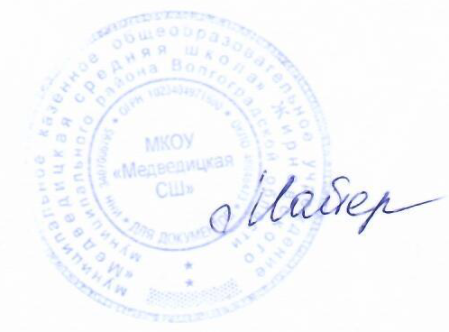 Директор                                       Л.А. Майер1520.01.2021